What you need to do   Read before starting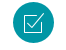 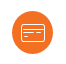 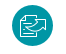 By submitting this document, you are requesting an inspection of your business. The report will be emailed to you to provide to any prospective purchaser. This application forms a legal 
document.  How to applySubmit this form:  How to applySubmit this form:Further information03 9209 6292Further information03 9209 6292By submitting this document, you are requesting an inspection of your business. The report will be emailed to you to provide to any prospective purchaser. This application forms a legal 
document.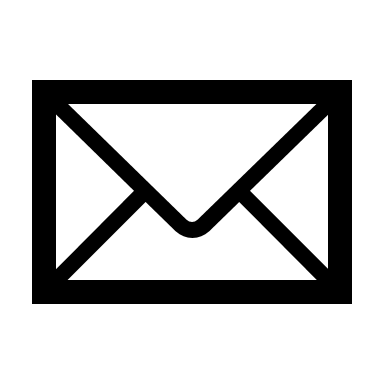 healthservicesunit@portphillip.vic.gov.auportphillip.vic.gov.au/councilservices/
business-in-portphillip/business-
permits/food-business-permitBy submitting this document, you are requesting an inspection of your business. The report will be emailed to you to provide to any prospective purchaser. This application forms a legal 
document.Health Services City of Port Phillip Private Bag 3St Kilda VIC 3182DeclarationDeclarationDeclarationDeclarationThe information provided in this application is true and complete to the best of my knowledgeI/we have signed this application2Current owner’s detailsOwner 1Owner 1Owner 1Owner 1Owner 1Owner 1Owner 1Owner 1Owner 1First nameFirst nameFirst nameFirst nameLast nameLast nameLast nameLast nameLast nameOwner 2 (if applicable)Owner 2 (if applicable)Owner 2 (if applicable)Owner 2 (if applicable)Owner 2 (if applicable)Owner 2 (if applicable)Owner 2 (if applicable)Owner 2 (if applicable)Owner 2 (if applicable)First nameFirst nameFirst nameFirst nameLast nameLast nameLast nameLast nameLast nameCompany nameCompany nameCompany nameCompany nameCompany nameCompany nameACNACNACNAuthority (the person authorised to make application on behalf of the company)Authority (the person authorised to make application on behalf of the company)Authority (the person authorised to make application on behalf of the company)Authority (the person authorised to make application on behalf of the company)Authority (the person authorised to make application on behalf of the company)Authority (the person authorised to make application on behalf of the company)Authority (the person authorised to make application on behalf of the company)Authority (the person authorised to make application on behalf of the company)Authority (the person authorised to make application on behalf of the company)Owner’s contact detailsOwner’s contact detailsOwner’s contact detailsOwner’s contact detailsOwner’s contact detailsOwner’s contact detailsOwner’s contact detailsOwner’s contact detailsOwner’s contact detailsBest number to contact you onBest number to contact you onEmailEmailEmailEmailEmailEmail3Business detailsType of businessType of businessType of businessType of businessType of businessType of businessType of businessType of businessType of businessType of businessType of businessType of businessTrading nameTrading nameTrading nameTrading nameTrading nameTrading nameBusiness addressBusiness addressBusiness addressBusiness addressBusiness addressBusiness addressBusiness addressBusiness addressBusiness addressBusiness addressBusiness addressBusiness addressUnit numberNumberStreet nameStreet nameStreet nameStreet nameStreet nameStreet nameStreet nameStreet nameSuburbSuburbSuburbSuburbSuburbSuburbSuburbStateStatePostcodePostcodePostcode4   Current owner’s signaturesSignature - Owner 1Signature - Owner 1Signature – Owner 2 (if applicable)Signature – Owner 2 (if applicable)Print namePrint namePrint namePrint nameDateDateDateDateIf the business is owned by a sole trader or partnership, the owner(s) must signIf the business is owned by a company, the authorised person must signIf the business is owned by a sole trader or partnership, the owner(s) must signIf the business is owned by a company, the authorised person must signIf the business is owned by a sole trader or partnership, the owner(s) must signIf the business is owned by a company, the authorised person must signIf the business is owned by a sole trader or partnership, the owner(s) must signIf the business is owned by a company, the authorised person must sign5New owner’s details (if known)Owner 1Owner 1Owner 1Owner 1Owner 1Owner 1Owner 1Owner 1Owner 1First nameFirst nameFirst nameFirst nameLast nameLast nameLast nameLast nameLast nameOwner 2 (if applicable)Owner 2 (if applicable)Owner 2 (if applicable)Owner 2 (if applicable)Owner 2 (if applicable)Owner 2 (if applicable)Owner 2 (if applicable)Owner 2 (if applicable)Owner 2 (if applicable)First nameFirst nameFirst nameFirst nameLast nameLast nameLast nameLast nameLast nameCompany nameCompany nameCompany nameCompany nameCompany nameCompany nameACNACNACNAuthority (the person authorised to make application on behalf of the company)Authority (the person authorised to make application on behalf of the company)Authority (the person authorised to make application on behalf of the company)Authority (the person authorised to make application on behalf of the company)Authority (the person authorised to make application on behalf of the company)Authority (the person authorised to make application on behalf of the company)Authority (the person authorised to make application on behalf of the company)Authority (the person authorised to make application on behalf of the company)Authority (the person authorised to make application on behalf of the company)New owner’s contact detailsNew owner’s contact detailsNew owner’s contact detailsNew owner’s contact detailsNew owner’s contact detailsNew owner’s contact detailsNew owner’s contact detailsNew owner’s contact detailsNew owner’s contact detailsBest contact number Best contact number EmailEmailEmailEmailEmailEmail